 « Михайло Грушевський – президент, історик, письменник, людина»(підготувала Воронкіна Л.І.)Грушевський Михайло Сергійович (1866 — 1934) 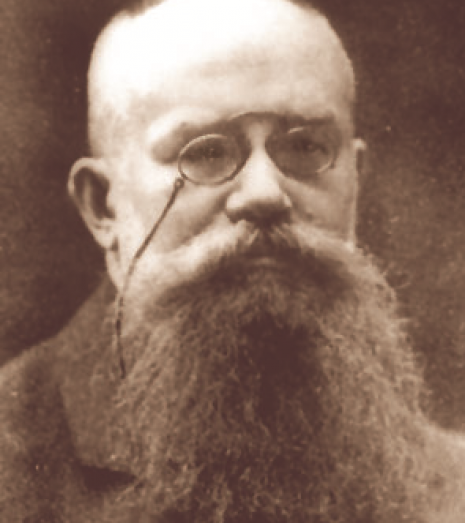 Перший президент України, історик,
письменник.Михайло Грушевський - великий і найвідоміший у світі український історик, який присвятив своє життя науці.   Він був дійсним членом Чеської АН, Національної академії наук, а також членом Академії наук СРСР, багаторічним головою Наукового Товариства ім. Шевченка у Львові, завідувачем кафедри історії Львівського університету, автором понад 2000 наукових робіт.27.10.2016  у 9-Б класі вихователем  Воронкіною Л.І. проведено модуль, присвячений 150-річчю з Дня народження М.С. Грушевського «Михайло Грушевський – президент, історик, письменник, людина»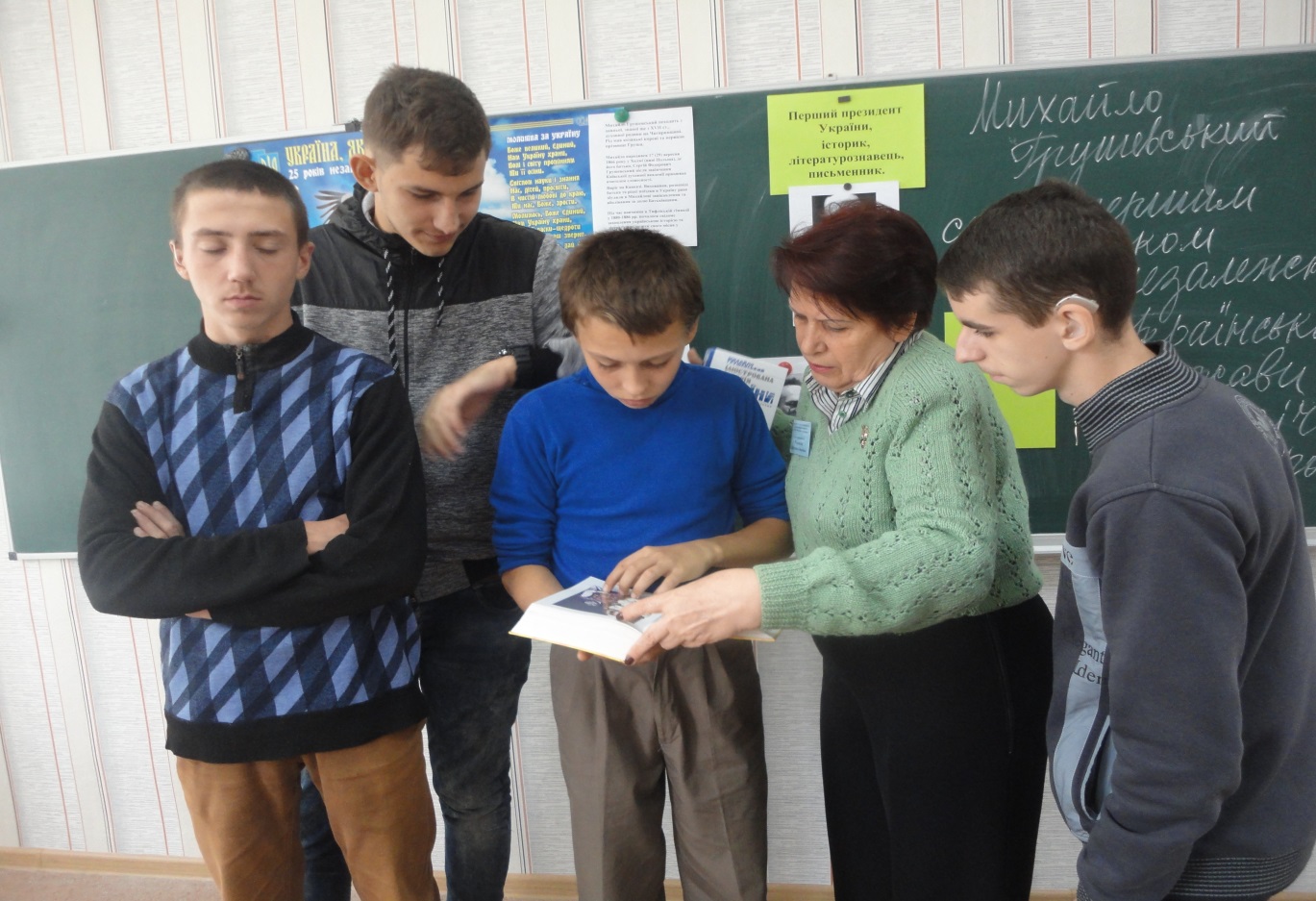 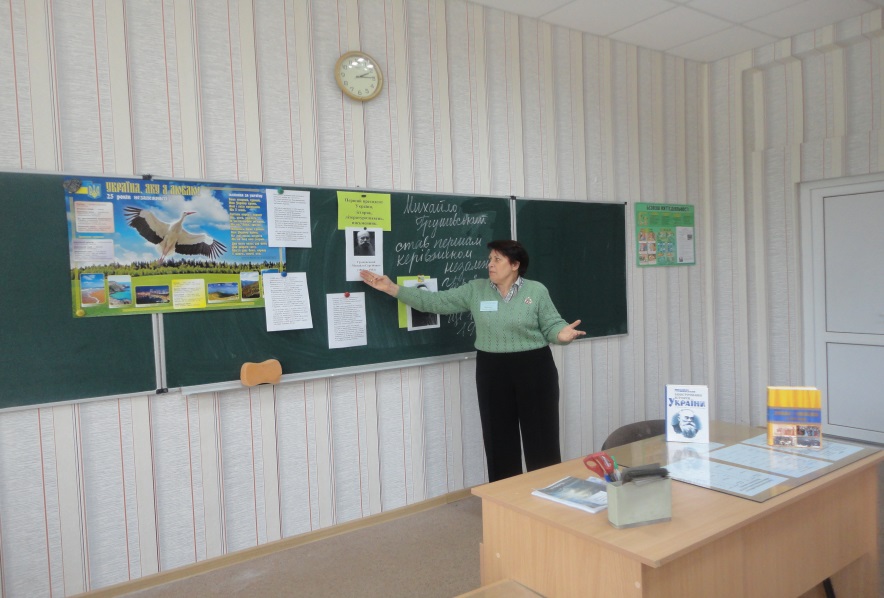 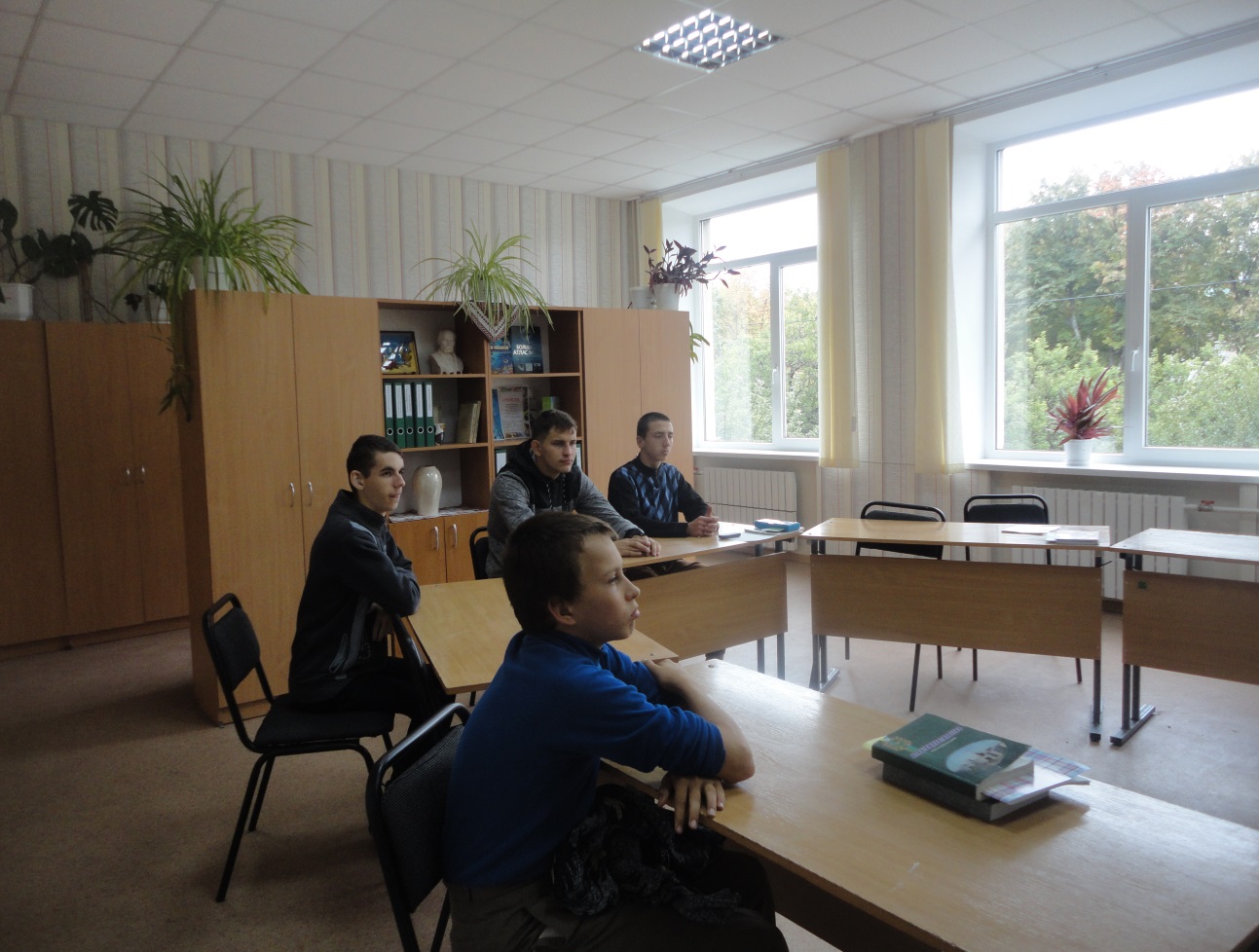 